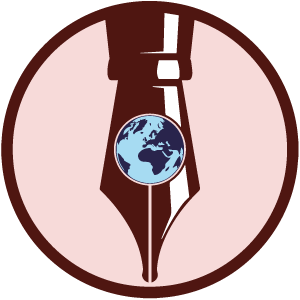 #PATTOCONLATERRAIo sottoscritto _______Rossella Pugliese _____________________________________________________Dopo aver valutato il valore e la necessità per il futuro del pianeta Terra e dell’Umanità di assumere comportamenti responsabili, ho deciso con la seguente modalità e tempistica quanto di seguito indicato:___________________________________________________________________________  - impegnarmi di più per la raccolta differenziatadiminuire consumo di luce, gas diminuire lo spreco dell’acqua impegnarmi nella pratica yoga per il mio benessere fisico, invogliando anche gli altri a prendersi cura di se stessi, invogliando anche la pratica all’aperto per creare legami sani e tornare a quelle attività semplici di un tempo. riciclare il più possibilecondividere o donare ciò di cui ho in abbondanza __________________________________________________________________________________________________________________________________________________________________________________________________________________________________________________________________________________________________________________________________________________________________________________________________________________________________________________________________________________________________________________________________________________________________________________________________________________________________________________________________________________________________________________________________________________________________________________________________________________________________________________________________________________________________________________________________________________________________________________________________________________________________________________________________________________________________________________________________________________________________________________________________________________________________________________________________________________________________________________________________________________________________________________________________________________________________________________________________________________________________________________________________________________________________________________________________________________________________________________________________________________________________________________________________________________________________________________________________________________________________________________________________________________________________________________________________________________________________________________________________________________________________________________________________________________________________________________________________________________________________________________________________Il presente Patto avrà una durata di ___6__ mesi, rinnovabile. Al termine del periodo indicato, il sottoscritto verificherà la congruenza del Patto e stabilirà eventuali modifiche e la nuova tempistica. 									In fede(da spedire a : pattoconlaterra@gmail.com)                                     Rossella Pugliese 